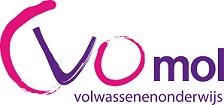 CVO MOL DAAGT U UITGA AAN DE SLAG MET…Wenst u?InformaticaKokenBloemschikkenHaartooiVerzorgingOf had u liever?SpaansFransEngelsChineesNederlandsPoolsHoe dan ook… U bent aan het juiste adres bij ons.Wij garanderen u:Service	Kwaliteit	BetrokkenheidPraktische kennis	Oefeningen	BegeleidingSfeer	Kleine groepen	Persoonlijke aanpak-------------------------------------------------------------------------------------------------------------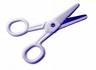 Vul uw gegevens in en wij contacteren u voor het nieuwe schooljaar:Naam:	Voornaam:Straat:	Gemeente:Telefoon